Job Description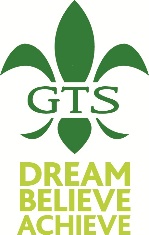 Post:			Subject Lead of Design TechnologyResponsible to:		Senior Leadership TeamTLR:			TLR 2aMain ResponsibilitiesThe post holder will take responsibility for the leadership and management of Design Technology within the school, providing high quality education and outcomes for all of its pupils.Ethos and ValuesTo act as an ambassador in promoting and celebrating the work and achievements of GTS.To ensure the Vision, Values and Mission Statement of GTS are clearly articulated, shared, understood and acted on effectively by all.To demonstrate high expectations of pupils and staff and persistently strive for continuous improvement.To model and promote the GTS values of:  Respect, Relationships, Responsibility, Resilience, Health and Opportunity.Specific ResponsibilitiesLeadership & ManagementHolds members of the Design Technology team to account through GTS Professional Development and Performance Management (PDPM) processes and advise the Headteacher with respect to any uplift in pay.Assists in the Quality Assurance in Design Technology and takes responsibility to for improvement.Takes corporate responsibility for whole school improvement by partaking in whole school quality assurance measures.Ensures the subject team follow the protocols and policies adopted by GTS, to ensure consistency of practice across the whole school.Has an oversight of all resources for the subject, including teaching areas, and ensures they are maintained and used with due regard to Health & Safety regulations.Attends meetings, as required, in line with their responsibility and accountability.Teaching & LearningDelivers outstanding lessons and models this to the team and other staff.Leads on-going development of the curriculum and pedagogy, in order to ensure that all pupils make rapid sustained progress in Design TechnologyActively develops the team through coaching conversations and where required, well defined support and targeted intervention.Has a thorough understanding of the National Curriculum at KS2, 3 and 4 and the implications for our learners and the curriculum that is followed.Reporting, Assessment and ExaminationAnalyse data and uses it to inform decisions and planning.Keeps abreast of, and understands, subject examinations at KS4 and their implications with respect to whole school performance measures.Keeps up to date with changes to exam specifications and the impact on the curriculum offered to our learners.Ensure that data collected on pupils is accurate and thereby informs pupils and parents of progress and informs where support and intervention is needed.Ensures exam entries are completed accurately and any controlled assessments comply with exam board and JCQ expectations and guidance.Puts in place timely, specific and targeted intervention sessions, which result in a positive impact for those pupils.Public Relations and CommunityCelebrates and promotes the achievements of pupils in Design Technology both internally and externally.Promotes the work of the team and pupils during whole school PR events, such as Open Days, prospective parent tours, Options Evenings etc.PastoralBelongs to a House and joins in with all House activities.Acts as a Tutor within the tutor group system. Whole SchoolOffers opportunities through E&I (Enrichment & Intervention), House time and extracurricular activities, to enhance the experiences of our pupils.Professional DevelopmentEmbraces our ethos that we all improve the quality of the education that we provide.Participates in all CPD offered by GTS, enabling own practice to be developed.Attends external events, as appropriate.Develops strong, collaborative relationships across networks of schools, to facilitate sharing, innovation and the dissemination of good practice between schools.Engages with the school’s instructional coaching programme to improve teaching.Variation in the RoleGiven the dynamic nature of the role and the structure of GTS, it must be accepted that as the school develops and changes, there will be a need for adjustments to the role and responsibilities of the post.  The duties specified above are therefore not to be regarded as either exclusive or exhaustive.